Załącznik nr 2 do Zarządzenia Dyrektora Szkoły Podstawowejw Czaplinku nr 9/2024 z dnia 15.02.2024§ 1Informacje ogólneNauczyciele i pracownicy w stosunku do małoletnich:Udzielają odpowiedzi adekwatnych do wieku małoletniego i danej sytuacji;Zachowują cierpliwość i szacunek.Nie zawstydzają, nie upokarzają, nie lekceważą i nie obrażają dziecka;Nie podnoszą głosu na małoletniego;Szanuj prawo dziecka do prywatności oraz chronią jego wizerunekRozmawiają z dzieckiem na osobności w obecność pedagoga lub psychologa.Nie ujawniają danych wrażliwych dotyczących małoletniego,Nie używają wulgarnych słów, gestów oraz żartów, nie czynią uwag, które mogą być odebrane jako nawiązywanie w wypowiedziach do aktywności bądź atrakcyjności seksualnej;Nie zastraszają, nie stosują gróźb;nie utrwalają wizerunku dziecka dla celów prywatnych poprzez filmowanie, nagrywanie głosu, fotografowanie, chyba, że rodzice dziecka wyrazili na to zgodę.Nie proponują dzieciom alkoholu, wyrobów tytoniowych ani nielegalnych substancji, jak również nie używają ich w obecności małoletnich;Nie	nawiązują	kontaktów	z	małoletnimi	uczęszczającymi	do	placówki	poprzez przyjmowanie bądź wysyłanie zaproszeń w mediach społecznościowych.Nie dotykają dziecka w sposób, który może być uznany za nieprzyzwoity lub niestosowny.§ 2Podejmowanie interwencji w sytuacji podejrzenia krzywdzenia lub posiadania informacji o krzywdzeniu małoletniegoPracownicy placówki zwracają szczególną uwagę na występowanie w zachowaniu małoletniego sygnałów świadczących o krzywdzeniu, w szczególności zwracają uwagę na następujące zachowania:Dziecko ma widoczne obrażenia ciała;Podawane przez dziecko wyjaśnienia dotyczące obrażeń wydają się niewiarygodne. Dziecko często je zmienia;Dziecko nadmiernie zakrywa ciało, niestosownie do sytuacji i pogody;Pojawia się niechęć przed udziałem w lekcjach uwzględniających ćwiczenia fizyczne;Dziecko boi się rodzica lub opiekuna;Dziecko boi się powrotu do domu;Dziecko jest bierne, wycofane, uległe, przestraszone;Dziecko cierpi na powtarzające się dolegliwości somatyczne: bóle brzucha, głowy, mdłości itp.;Dziecko moczy się bez powodu lub w konkretnych sytuacjach czy też na widok określonych osób.§ 3Składanie zawiadomień o podejrzeniu popełnienia przestępstwa na szkodę małoletniegoW przypadku uzyskania informacji o krzywdzeniu małoletniego lub podejrzenia krzywdzenia małoletniego, pracownik ma obowiązek:wezwać pogotowie, jeżeli wystąpiło poważne uszkodzenie ciała, lub skonsultować się z pielęgniarką, jeżeli uszkodzenie nie wymaga natychmiastowej interwencji pogotowia;poinformować o zdarzeniu, lub swoich podejrzeniach co do krzywdzenia małoletniego dyrektora placówki;sporządzić notatkę służbową opisującą zdarzenie, w szczególności przyczynę wystąpienia podejrzenia o krzywdzeniu małoletniego.W przypadku, gdy zachodzi podejrzenie popełnienia wobec małoletniego przestępstwa, dyrektor placówki składa zawiadomienie do odpowiednich służb.§ 4Plan wsparcia małoletniegoW razie ujawnienia krzywdzenia małoletniego dyrektor wraz z wybranym przez siebie zespołem opracowuje plan wsparcia małoletniego.Wsparcie obejmuje przede wszystkim współpracę z instytucjami pomocowymi, Policja i Prokuraturą, jak również objęcie małoletniego pomocą psychologiczną w jednostce.Obowiązkiem	rodziców/opiekunów	prawnych	jest	zaznajomienie	się	ze	standardami i wynikającymi z nich zasadami ochrony małoletnich przed krzywdzenie.Standardy ochrony małoletnich są dostępne na stronie internetowej placówki.Na życzenie rodziców/opiekunów prawnych standardy ochrony małoletnich są udostępniane w formie papierowej. Udostępnienie w tej formie jest możliwe raz w ciągu roku szkolnego§ 5Zasady bezpiecznego korzystania z sieciSzkoła korzysta jedynie z najnowszego oprogramowania.Oprogramowanie wykorzystywane w placówce jest na bieżąco aktualizowane.Komputery wykorzystywane	w	placówce	są	badane	pod	kątem	obecności	treści niebezpiecznych.W przypadku znalezienia niebezpiecznych treści, wyznaczony pracownik stara się ustalićkto korzystał z komputera w czasie ich wprowadzenia oraz usuwa treści niebezpieczne. Signed by /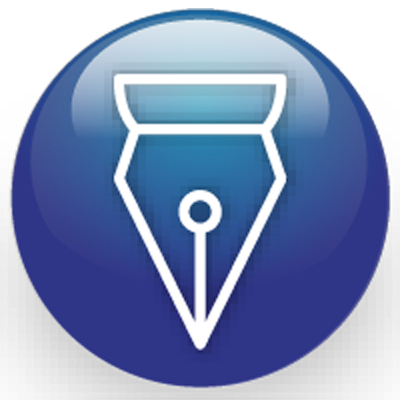 Podpisano przez:Ewa Lemisz- SuskaDate / Data:2024-02-15 11:45Podpis DyrektoraZałącznik nr 1MONITORING STANDARDÓW – ANKIETAZasady ochrony wizerunku i danych osobowych dzieciZałącznik nr 2Informacje ogólne:W naszych działaniach kierujemy się odpowiedzialnością i rozwagą wobec utrwalania, przetwarzania, używania i publikowania wizerunków dzieci.Dzielenie się zdjęciami i filmami z naszych aktywności służy celebrowaniu sukcesów dzieci, dokumentowaniu naszych działań i zawsze ma na uwadze bezpieczeństwo dzieci. Wykorzystujemy  zdjęcia/nagrania  pokazujące  szeroki  przekrój  dzieci  –  chłopców i dziewczęta, dzieci w różnym wieku, o różnych uzdolnieniach, stopniu sprawności i reprezentujące różne grupy etniczne.Dzieci mają prawo zdecydować, czy ich wizerunek zostanie zarejestrowany i w jaki sposób zostanie przez nas użyty.Zgoda rodziców/opiekunów prawnych na wykorzystanie wizerunku ich dziecka jest tylko wtedy wiążąca, jeśli dzieci i rodzice/opiekunowie prawni zostali poinformowani o sposobie wykorzystania zdjęć/nagrań i ryzyku wiążącym się z publikacją wizerunku.Dbanie o bezpieczeństwo wizerunku ucznia następuje poprzez:Udzielenie wyjaśnień, do czego wykorzystamy zdjęcia/nagrania i w jakim kontekście, jak będziemy przechowywać te dane i jakie potencjalne ryzyko wiąże się z publikacją zdjęć/ nagrań online.Unikanie podpisywania zdjęć/nagrań informacjami identyfikującymi dziecko z imienia i nazwiska. Jeśli konieczne jest podpisanie dziecka używamy tylko imienia.Rezygnację z ujawniania jakichkolwiek informacji wrażliwych o dziecku dotyczących m.in. stanu zdrowia, sytuacji materialnej, sytuacji prawnej i powiązanych z wizerunkiem dziecka (np. w przypadku zbiórek indywidualnych organizowanych przez naszą placówkę).Zmniejszenie ryzyka kopiowania i niestosownego wykorzystania zdjęć/nagrań dzieci poprzez przyjęcie zasad:wszystkie dzieci znajdujące się na zdjęciu/nagraniu muszą być ubrane, a sytuacja zdjęcia/nagrania nie jest dla dziecka poniżająca, ośmieszająca ani nie ukazuje go w negatywnym kontekście,zdjęcia/nagrania dzieci powinny się koncentrować na czynnościach wykonywanych przez dzieci i w miarę możliwości przedstawiać dzieci w grupie, a nie pojedyncze osoby.Rejestrowanie wizerunków dzieci do użytku w szkole. W sytuacjach, w których nasza placówka rejestruje wizerunki dzieci do własnego użytku, deklarujemy, że:Dzieci i rodzice/opiekunowie prawni zawsze będą poinformowani o tym, że dane wydarzenie będzie rejestrowane.Zgoda rodziców/opiekunów prawnych na rejestrację wydarzenia została przyjęta przez nas na piśmie podczas zapisu dziecka do szkoły/podczas pierwszych zebrań z wychowawcami i znajduje się w sekretariacie.Jeśli rejestracja wydarzenia zostanie zlecona osobie zewnętrznej (wynajętemu fotografowi lub kamerzyście) zadbamy o bezpieczeństwo dzieci poprzez:zobowiązanie osoby/firmy rejestrującej wydarzenie do przestrzegania niniejszych wytycznych,zobowiązanie osoby/firmy rejestrującej wydarzenie do noszenia identyfikatora w czasie trwania wydarzenia,niedopuszczenie do sytuacji, w której osoba/firma rejestrująca będzie przebywała z dziećmi bez nadzoru pracownika naszej placówki,poinformowanie rodziców/opiekunów prawnych oraz dzieci, że osoba/firma rejestrująca wydarzenie będzie obecna podczas wydarzenia i upewnienie się, że rodzice/opiekunowie prawni udzielili pisemnej zgody na rejestrowanie wizerunku ich dzieci.Jeśli wizerunek dziecka stanowi jedynie szczegół całości takiej jak zgromadzenie, krajobraz, impreza publiczna, zgoda rodziców/opiekunów prawnych dziecka nie jest wymagana.Rejestrowanie wizerunków dzieci do prywatnego użytku. W sytuacjach, w których rodzice/opiekunowie lub widzowie szkolnych wydarzeń i uroczystości itd. rejestrują wizerunki dzieci do prywatnego użytku, informujemy na początku każdego z tych wydarzeń o tym, że:Wykorzystanie, przetwarzanie i publikowanie zdjęć/nagrań zawierających wizerunki dzieci i osób dorosłych wymaga udzielenia zgody przez te osoby, w przypadku dzieci – przez ich rodziców/opiekunów prawnych.Zdjęcia lub nagrania zawierające wizerunki dzieci nie powinny być udostępniane w mediach społecznościowych ani na serwisach otwartych, chyba że rodzice lub opiekunowie prawni tych dzieci wyrażą na to zgodę.Przed publikacją zdjęcia/nagrania online zawsze warto sprawdzić ustawienia prywatności, aby upewnić się, kto będzie mógł uzyskać dostęp do wizerunku dziecka.Rejestrowanie wizerunku dzieci przez osoby trzecie i media.Jeśli przedstawiciele mediów lub dowolna inna osoba będą chcieli zarejestrować organizowane przez nas wydarzenie i opublikować zebrany materiał, muszą zgłosić taką prośbę wcześniej i uzyskać zgodę dyrekcji. W takiej sytuacji upewnimy się, że rodzice/opiekunowie prawni udzielili pisemnej zgody na rejestrowanie wizerunku ich dzieci. Oczekujemy informacji o:imieniu, nazwisku i adresie osoby lub redakcji występującej o zgodę,uzasadnieniu potrzeby rejestrowania wydarzenia oraz informacji, w jaki sposób i w jakim kontekście zostanie wykorzystany zebrany materiał,podpisanej deklaracji o zgodności podanych informacji ze stanem faktycznym.Personelowi placówki nie wolno umożliwiać przedstawicielom mediów i osobom nieupoważnionym utrwalania wizerunku dziecka na terenie placówki bez pisemnej zgody rodzica/opiekuna prawnego dziecka oraz bez zgody dyrekcji.Personel placówki nie kontaktuje przedstawicieli mediów z dziećmi, nie przekazuje mediom kontaktu do rodziców/opiekunów prawnych dzieci i nie wypowiada się w kontakcie z przedstawicielami mediów o sprawie dziecka lub jego rodzica/opiekuna prawnego. Zakaz ten dotyczy także sytuacji, gdy pracownik jest przekonany, że jego wypowiedź nie jest w żaden sposób utrwalana.W celu realizacji materiału medialnego dyrekcja może podjąć decyzję o udostępnieniu wybranych pomieszczeń placówki dla potrzeb nagrania. Dyrekcja podejmując taką decyzję poleca przygotowanie pomieszczenia w taki sposób, aby uniemożliwić rejestrowanie przebywających na terenie placówki dzieci.Przechowywanie zdjęć i nagrań. Przechowujemy materiały zawierające wizerunek dzieci w sposób zgodny z prawem i bezpieczny dla dzieci:Nośniki analogowe zawierające zdjęcia i nagrania są przechowywane w zamkniętej na klucz szafce, a nośniki elektroniczne zawierające zdjęcia i nagrania są przechowywane w folderze chronionym z dostępem ograniczonym do osób uprawnionych przez placówkę. Nośniki będą przechowywane przez okres wymagany przepisami prawa o archiwizacji i/lub okres ustalony przez placówkę w polityce ochrony danych osobowych.Nie przechowujemy materiałów elektronicznych zawierających wizerunki dzieci na nośnikach nieszyfrowanych ani mobilnych, takich jak telefony komórkowe i urządzenia z pamięcią przenośną (np. pendrive).Nie wyrażamy zgody na używanie przez pracowników osobistych urządzeń rejestrujących (tj. telefony komórkowe, aparaty fotograficzne, kamery) w celu rejestrowania wizerunków dzieci.Jedynym sprzętem, którego używamy jako instytucja, są urządzenia rejestrujące należące do placówki.TAKNIE1.	Czy znasz standardy ochrony dzieci przed krzywdzeniem obowiązujące w placówce, w której pracujesz2.	Czy znasz treść dokumentu Polityka ochrony dzieci przed krzywdzeniem?3.	Czy potrafisz rozpoznawać symptomy krzywdzenia dzieci?4.	Czy wiesz, jak reagować na symptomy krzywdzenia dzieci|?5.	Czy zdarzyło Ci się zaobserwować naruszenie zasad zawartych w Polityce ochrony dzieci przedkrzywdzeniem przez innego pracownika?5a. Jeśli tak – jakie zasady zostały naruszone ( odpowiedź opisowa)5b. Czy podjąłeś/aś jakieś działanie: jeśli tak – jakie, jeśli nie- dlaczego? ( odpowiedź opisowa)6.	Czy masz jakieś uwagi /poprawki/sugestie dotyczące Polityki ochrony dzieci przed krzywdzeniem? ( odpowiedź opisowa )